Workshop 2: Deciphering a Research PaperWhat type of information was presented in the introduction? What did you learn from the introduction that you did not know before?What is the purpose of the methods section? Why do you think results aren’t reported in the methods section?Which figure plots the percentage of homework questions students got correct vs. the percentage they earned on their exams? What are the results of this plot?Why was the statistical test the Pearson correlation coefficient used? What does a large value for this test mean? How can the authors determine whether their results mean anything using this test? (You will need to research this test, but don’t spend too much time on this.)How do the statistics for the OWL homework system stack up to the statistics for the Connect homework system? Provide a reason why there are almost no students in quadrant Q4 in figure 4. What are the parameters for this quadrant (essentially what are the axes)? What are some limitations of online homework systems (meaning, what are some things that writing with pen and paper may be better for)?How did students who wrote out their answers while doing online homework compare to those students who didn’t write anything out first on their exams?What is the difference between the results section of the paper and the discussion section of the paper? Why do you think they are separated?Summarize the author’s conclusions. Do you agree with their conclusions? How do their conclusions help to explain the graph below, which was prepared from real class data from a CH100 exam given in the Spring of 2016?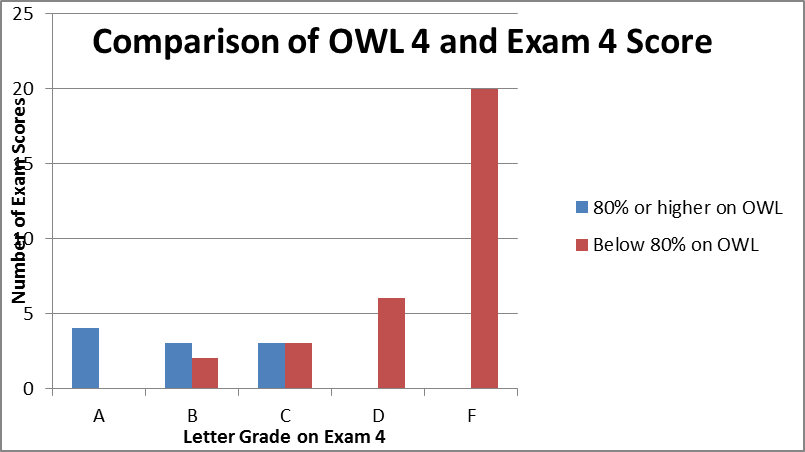 